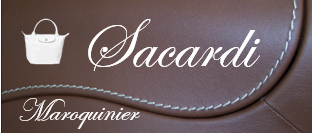 Sacardi SA81 Boulevard de Brou 01000 Bourg en Bresse Tél. : 04 74 18 xx xx - Fax : 04 74 18 xx xxMèl : contact@sacardi.fr  - site : http://www.sacardi.fr Création en 1980. Dirigé par Gilles Sacardi (PDG). Sacardi SA est une société de fabrication de maroquinerie de Luxe créée en 1989 à Bourg en Bresse. À ce jour, la société emploie 45 personnes.	BNP Paribas26 rue Clavagry01000 Bourg En BresseBourg En Bresse,LeObjet :								Monsieur,Vous trouverez ci-dessous les informations que vous m’avez demandées concernant la demande de prêt destinée à financer les machines qui nous permettront de filmer et coudre des portefeuilles et sacs équipés de films de protection contre les lecteurs RFID.1 – Évolution du chiffre d’affaires trois derniers exercices2 – Evolution des ventes d’articles filmés